Publicado en Madrid el 23/03/2021 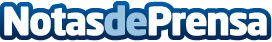 Nace la Alianza contra los Bulos en vacunas Los bulos generados por grupos de negacionistas y reticentes a la vacunación no paran de crecer en redes sociales, siendo necesaria una acción coordinada frente a ellos. Un estudio reciente advierte que los bulos de las vacunas de la COVID19 derivan en menores coberturas vacunalesDatos de contacto:Guiomar López 675 987 723Nota de prensa publicada en: https://www.notasdeprensa.es/nace-la-alianza-contra-los-bulos-en-vacunas_1 Categorias: Medicina Industria Farmacéutica Sociedad http://www.notasdeprensa.es